17.	REDEVELOPMENT AGENCY MEETING - CITY COUNCIL CHAMBERS18.	CALL TO ORDERThe City Council will convene as the Board of Directors of the Eagle Mountain City Redevelopment Agency.19.	RESOLUTIONS20.	ADJOURNMENTCERTIFICATE OF POSTINGThe undersigned, duly appointed City Recorder, does hereby certify that the above agenda notice was posted on this 28th day of February 2019 on the Eagle Mountain City bulletin boards, the Eagle Mountain City website www.emcity.org, posted to the Utah State public notice website http://www.utah.gov/pmn/index.html, and was emailed to at least one newspaper of general circulation within the jurisdiction of the public body.Fionnuala B. Kofoed, MMC, City Recorder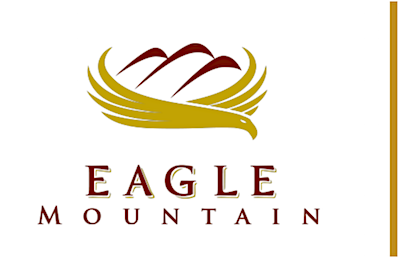 EAGLE MOUNTAINRedevelopment AgencyBoard MEETINGMarch 05, 2019, Directly Following City Council MeetingEagle Mountain City Council Chambers1650 East Stagecoach Run, Eagle Mountain, Utah 8400519.A.RESOLUTION - A Resolution of the Redevelopment Agency of Eagle Mountain City, Utah, Appointing Officers to Serve in the Redevelopment Agency of Eagle Mountain City. 19.B.RESOLUTION - A Resolution of the Redevelopment Agency of Eagle Mountain City, Utah, Designating a Survey Area Known as the Pole Canyon Survey Area #1, and Authorizing Agency Staff, Consultants and Legal Counsel to Prepare a Proposed Community Reinvestment Project Area Plan, and Accompanying Project Area Budget for a Proposed Community Reinvestment Area within the Survey Area.BACKGROUND -- (Presented by Aaron Sanborn, Economic Development Manager) The proposed resolution gives the agency staff, consultants and legal counsel authorization to prepare a plan and budget for the project area. 